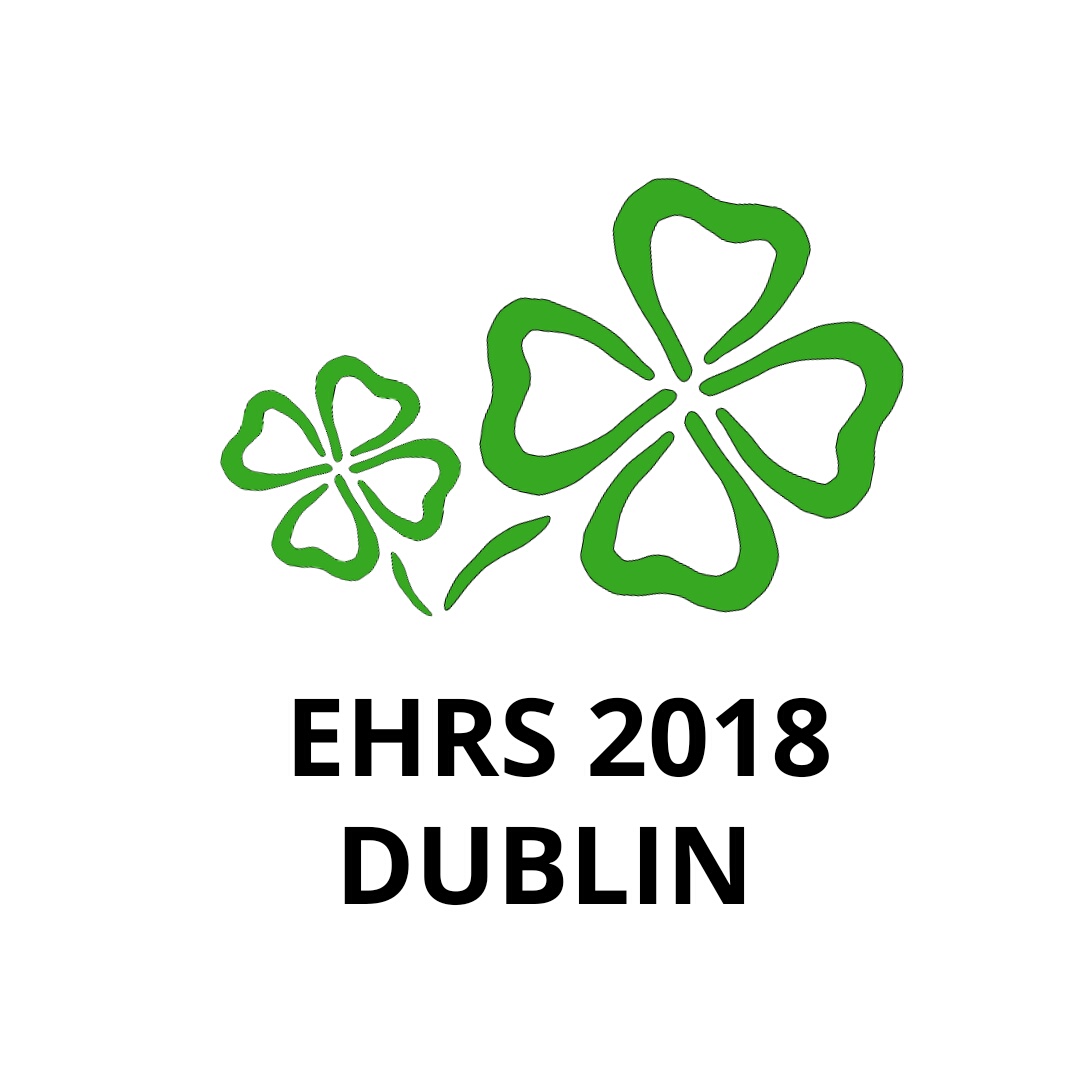 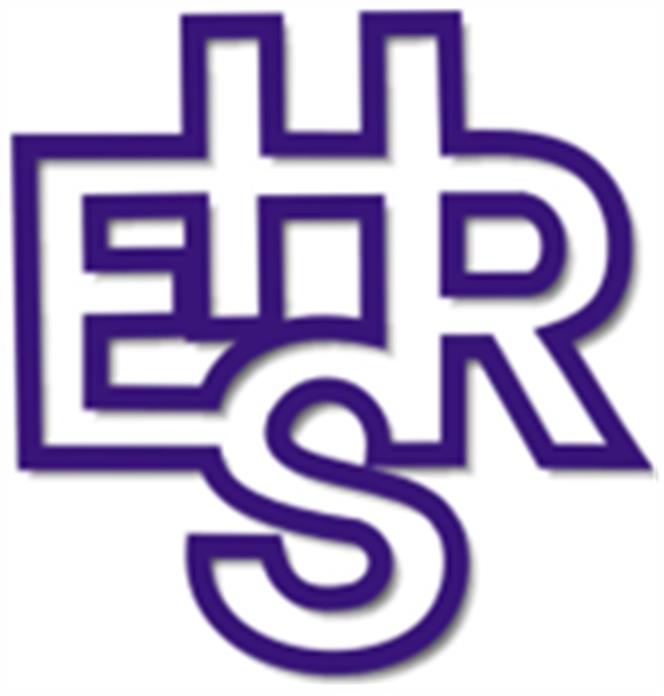 Please submit your abstract online by January 31st 2018NB: The subject of the message should begin with “Abstract, followed by the surname of the participant”. Please rename this file into: Name of the presenting author.doc. If there is more than one abstract from the same author, the name of the author should be followed by a corresponding number. I prefer    poster presentation       oral communicationTitle of Abstract (Bold, Block Capitals).Author(s)’ name(s), separated by commas (initials separated by full stop only, space family name comma, repeat as necessary). The presenting author should be underlined. Do not add titles (e.g. Prof., Dr., etc)..Type text in Times New Roman 11. The abstract should be of an appropriate scientific standard and be informative. It should include sections on Background; Aims or Objectives; Methods; Results; Conclusions (without the titles of the sections). It is not satisfactory to state: "the results will be discussed". Tables and figures are not permitted.The length of the text (excluding title, authors and institution) should NOT EXCEED 2000 characters (with spaces).